Prot. n.: 011-20/2016Datum:  19.4.2016Z  A  P  I  S  N  I  K7.  redne seje Odbora za družbene dejavnosti,ki je bila v torek, 19. aprila 2016, s pričetkom ob 17.00 uri, v sejni sobi Občinskega sveta Občine Izola na Kristanovem trgu 1, 6310 Izola.Prisotni člani: Vesna Hrovatin Pečarič, Ambra Šlosar Karbič, Manca Vadnjal, Marjetka Popovski, Martina SobanOdsotni člani: Romina Kralj, Deniz Ajse Altinoz, Saša Glavaš, Alenka CeglarOstali prisotni: Miran Žlogar, vodja Urada za družbene dejavnosti Občine Izola,Marina Hrs, direktorica Mestne knjižnice Izola,Katja Gombač Aver, v.d. direktorja JZ Obalne lekarne Koper,Paulina Štok, JZ Obalne lekarne Koper,Iztok Babnik, direktor JZ Glasbena šola Koper,Suzana Božič, ravnateljica JZ Vrtec Mavrica Izola,Simona Angelini, ravnateljica OŠ Dante Alighieri Izola,Maja Cetin, ravnateljica OŠ Livade Izola,Lenčka Prelovšek, ravnateljica OŠ Vojke Šmuc Izola,Barbara Dobrila, predstavnica ustanovitelja v OŠ Vojke Šmuc Izola,Dušan Vončina, namestnik informatika OI,Nina Kasal, prevajalka Občine Izola.Ker je bila predsednica odsotna, je vodenje seje prevzela namestnica predsednice.Namestnica predsednice je ugotovila, da je Odbor za družbene dejavnosti sklepčen, saj je bilo prisotnih pet (5) od devetih (9) članov.Namestnica predsednice je odprla razpravo o dnevnem redu.Glede na to, da ni bilo razpravljavcev, je namestnica predsednice dala na glasovanje predlog dnevnega reda. Dnevni red:Potrditev zapisnika 6. redne seje Odbora za družbene dejavnosti z dne 23. 02. 2015;Javni zavod Mestna knjižnica Izola:Letno poročilo javnega zavoda Mestna knjižnica Izola za leto 2015,Program dela in razvoja javnega zavoda Mestna knjižnica Izola za leto 2016,Finančni načrt javnega zavoda Mestna knjižnica Izola za leto 2016;Javni zavod za lekarniško dejavnost Obalne lekarne Koper:Letno poročilo javnega zavoda za lekarniško dejavnost Obalne lekarne Koper za leto 2015,Program dela in razvoja javnega zavoda za lekarniško dejavnost Obalne lekarne Koper za leto 2016,Finančni načrt javnega zavoda za lekarniško dejavnost Obalne lekarne Koper za leto 2016;Javni vzgojno izobraževalni zavod Glasbena šola Koper:Letno poročilo Glasbene šole Koper za leto 2015,Letni delovni načrt Glasbene šole Koper za šolsko leto 2015/2016,Finančni načrt Glasbene šole Koper za leto 2016;Javni vzgojno izobraževalni zavod Vrtec Mavrica Izola:Letno poročilo javnega vzgojno izobraževalnega zavoda Vrtec Mavrica Izola za leto 2015;Letni delovni načrt javnega vzgojno izobraževalnega zavoda Vrtec Mavrica Izola za šolsko leto 2015/2016;Finančni načrt javnega vzgojno izobraževalnega zavoda Vrtec Mavrica Izola za šolsko leto 2016;Javni vzgojno izobraževalni zavod Scuola Elementare Dante Alighieri Isola - Osnovna šola Dante Alighieri Izola:Letno poročilo javnega vzgojno izobraževalnega zavoda Scuola Elementare Dante Alighieri Isola - Osnovna šola Dante Alighieri Izola za leto 2015;Letni delovni načrt javnega izobraževalnega zavoda Scuola Elementare Dante Alighieri Isola -Osnovna šola Dante Alighieri za šolsko leto 2015/2016;Finančni načrt javnega vzgojno izobraževalnega zavoda Scuola Elementare Dante Alighieri Isola - Osnovna šola Dante Alighieri Izola za leto 2016;Javni vzgojno izobraževalni zavod Osnovna šola Livade Izola:Letno poročilo javnega vzgojno izobraževalnega zavoda Osnovna šola Livade Izola za leto 2016;Letni delovni načrt javnega izobraževalnega zavoda Osnovna šola Livade   Izola za šolsko leto 2015/2016;Finančni načrt javnega vzgojno izobraževalnega zavoda Osnovna šola Livade za leto 2016;Javni vzgojno izobraževalni zavod Osnovna šola Vojke Šmuc:Letno poročilo javnega  vzgojno izobraževalnega zavoda Osnovna šola Vojke Šmuc za leto 2015;Letni delovni načrt javnega vzgojno izobraževalnega zavoda Osnovna šola Vojke Šmuc za šolsko leto 2015/2016;Finančni načrt javnega vzgojno izobraževalnega zavoda Osnovna šola Vojka Šmuc za leto 2016.Dnevni red je bil soglasno sprejet. Od 5 prisotnih članov Odbora za družbene dejavnosti se jih je 5 opredelilo, 5 jih je glasovalo za in nihče proti. K  točki 1 Potrditev zapisnika 6. redne seje Odbora za družbene dejavnosti z dne 23. 02. 2016Namestnica predsednice je odprla razpravo o zapisniku.Ker ni bilo razpravljavcev, je namestnica predsednice dala na glasovanje potrditev zapisnika 6. redne seje z dne 23. 02. 2016.Zapisnik je bil soglasno sprejet, od 5 prisotnih članov Odbora za družbene dejavnosti se jih je 5 opredelilo, 5 jih je glasovalo za, nihče proti.K  točki 2 Javni zavod Mestna knjižnica Izola:Letno poročilo javnega zavoda Mestna knjižnica Izola za leto 2015,Program dela in razvoja javnega zavoda Mestna knjižnica Izola za leto 2016,Finančni načrt javnega zavoda Mestna knjižnica Izola za leto 2016;Direktorica JZ MK Izola, ga. Marina Hrs, je podala predstavitev javnega zavoda, letnega poročila, programa dela in razvoja in finančnega načrta.  Namestnica predsednice je odprla razpravo.V razpravi so sodelovali Vesna Hrovatin Pečarič, Manca Vadnjal, Marjetka Popovski in Marina Hrs.Ker ni bilo več razpravljavcev, je predsedujoča zaključila razpravo in dala na glasovanje naslednje sklepe:S K L E POdbor za družbene dejavnosti je obravnaval predlog sklepa o Letnem poročilu javnega zavoda Mestna knjižnica Izola za leto 2015 in ga predlaga Občinskemu svetu v obravnavo in sprejem v vednost.S K L E POdbor za družbene dejavnosti je obravnaval predlog sklepa o Programu dela in razvoja javnega zavoda Mestna knjižnica Izola za leto 2016 in ga predlaga Občinskemu svetu v obravnavo in sprejem v vednost.S K L E POdbor za družbene dejavnosti je obravnaval predlog sklepa o Finančnem načrtu javnega zavoda Mestna knjižnica Izola za leto 2016 in ga predlaga Občinskemu svet v obravnavo in sprejem v vednost.Sklepi so bili soglasno sprejeti. Od 5 prisotnih članov Odbora za družbene dejavnosti se jih je 5 opredelilo, 5 jih je glasovalo za in nihče proti. K  točki 3 Javni zavod za lekarniško dejavnost Obalne lekarne Koper:Letno poročilo javnega zavoda za lekarniško dejavnost Obalne lekarne Koper za leto 2015,Program dela in razvoja javnega zavoda za lekarniško dejavnost Obalne lekarne Koper za leto 2016,Finančni načrt javnega zavoda za lekarniško dejavnost Obalne lekarne Koper za leto 2016;V.d. direktorice JZ Obalne lekarne Koper, mag. farm. Katja Gombač Aver je podala predstavitev JZ Obalne lekarne Koper, letnega poročila, programa dela in razvoja in finančnega načrta.  Namestnica predsednice je odprla razpravo.V razpravi so sodelovali Vesna Hrovatin Pečarič, Marjetka Popovski in Katja Gombač Aver.Ker ni bilo več razpravljavcev, je predsedujoča dala na glasovanje naslednje sklepe:S K L E POdbor za družbene dejavnosti je obravnaval predlog sklepa o Letnem poročilu javnega zavoda za lekarniško dejavnost Obalne lekarne Koper za leto 2015 in ga predlaga Občinskemu svetu v obravnavo in sprejem v vednost.S K L E POdbor za družbene dejavnosti je obravnaval predlog sklepa o Programu dela in razvoja javnega zavoda za lekarniško dejavnost Obalne lekarne Koper za leto 2016 in ga predlaga Občinskemu svetu v obravnavo in sprejem v vednost.S K L E POdbor za družbene dejavnosti je obravnaval predlog sklepa o Finančnem načrtu javnega zavoda za lekarniško dejavnost Obalne lekarne Koper za leto 2016 in ga predlaga Občinskemu svet v obravnavo in sprejem v vednost.Sklepi so bili soglasno sprejeti. Od 5 prisotnih članov Odbora za družbene dejavnosti se jih je 5 opredelilo, 5 jih je glasovalo za in nihče proti. K  točki 4Javni vzgojno izobraževalni zavod Glasbena šola Koper:Letno poročilo javnega vzgojno izobraževalnega zavoda Glasbena šola Koper za leto 2015,Letni delovni načrt javnega vzgojno izobraževalnega zavoda Glasbena šola Koper za šolsko leto 2015/2016,Finančni načrt javnega vzgojno izobraževalnega zavoda Glasbena šola Koper za leto 2016;Direktor JZ Glasbena šola Koper, Iztok Babnik je podal predstavitev JZ Glasbena šola Koper, letnega poročila, letnega delovnega načrta in finančnega načrta.  Namestnica predsednice je odprla razpravo.V razpravi so sodelovali Ambra Šlosar Karbič, Barbara Dobrila, Marjetka Popovski, Vesna Hrovatin Pečarič in Iztok BabnikKer ni bilo več razpravljavcev, je predsedujoča zaključila razpravo in dala na glasovanje naslednje sklepe:SKLEPOdbor za družbene dejavnosti je obravnaval predlog sklepa o Letnem poročilu javnega vzgojno izobraževalnega zavoda Glasbena šola Koper za leto 2015 in ga predlaga Občinskemu svetu v obravnavo in sprejem v vednost.SKLEPOdbor za družbene dejavnosti je obravnaval predlog sklepa o Letnem delovnem načrtu javnega vzgojno izobraževalnega zavoda Glasbena šola Koper za šolsko leto 2015/2016 in ga predlaga Občinskemu svetu v obravnavo in sprejem v vednost.SKLEPOdbor za družbene dejavnosti je obravnaval predlog sklepa o Finančnem načrtu javnega vzgojno izobraževalnega zavoda Glasbena šola Koper za leto 2016 in ga predlaga Občinskemu svetu v obravnavo in sprejem v vednost.Sklepi so bili soglasno sprejeti. Od 5 prisotnih članov Odbora za družbene dejavnosti se jih je 5 opredelilo, 5 jih je glasovalo za in nihče proti. K  točki 5 Javni vzgojno izobraževalni zavod Vrtec Mavrica Izola: Letno poročilo javnega vzgojno izobraževalnega zavoda Vrtec Mavrica za leto 2015;Letni delovni načrt javnega vzgojno izobraževalnega zavoda Vrtec Mavrica za šolsko leto 2015/2016;Finančni načrt javnega vzgojno izobraževalnega zavoda Vrtec Mavrica za šolsko leto 2016.Ravnateljica VIZ Vrtec Mavrica, ga. Suzana Božič, je podala predstavitev vrtca, letnega poročila, letnega delovnega plana in finančnega načrta.  Namestnica predsednice je odprla razpravo.Ker ni bilo razpravljavcev, je predsedujoča dala na glasovanje naslednje sklepe:S K L E POdbor za družbene dejavnosti je obravnaval predlog sklepa o Letnem poročilu javnega vzgojno izobraževalnega zavoda Vrtec Mavrica za leto 2015 in ga predlaga Občinskemu svetu v obravnavo in sprejem v vednost.S K L E POdbor za družbene dejavnosti je obravnaval predlog sklepa o Letnem delovnem načrtu javnega vzgojno izobraževalnega zavoda Vrtec Mavrica za šolsko leto 2015/2016 in ga predlaga Občinskemu svetu v obravnavo in sprejem v vednost.S K L E POdbor za družbene dejavnosti je obravnaval predlog sklepa o Finančnem načrtu javnega vzgojno izobraževalnega zavoda Vrtec Mavrica za leto 2016 in ga predlaga Občinskemu svetu v obravnavo in sprejem v vednost.Sklepi so bili soglasno sprejeti. Od 5 prisotnih članov Odbora za družbene dejavnosti se jih je 5 opredelilo, 5 jih je glasovalo za in nihče proti. K  točki 6 Javni vzgojno izobraževalni zavod Scuola Elementare Dante Alighieri Isola – Osnovna šola Dante Alighieri Izola:Letno poročilo javnega vzgojno izobraževalnega zavoda Scuola elementare Dante Alighieri Isola – Osnovna šola Dante Alighieri Izola za leto 2015; Letni delovni načrt javnega vzgojno izobraževalnega zavoda Scuola elementare Dante Alighieri Isola – Osnovna šola Dante Alighieri Izola za šolsko leto 2015/2016;Finančni načrt javnega vzgojno izobraževalnega zavoda Scuola elementare Dante Alighieri Isola – Osnovna šola Dante Alighieri Izola za leto 2016.Ravnateljica VIZ OŠ Dante Alighieri, ga. Simona Angelini, je podala predstavitev šole, letnega poročila, letnega delovnega plana in finančnega načrta.  Namestnica predsednice je odprla razpravo.V razpravi so sodelovali Vesna Hrovatin Pečarič in Simona Angelini.Ker ni bilo razpravljavcev, je predsedujoča dala na glasovanje naslednje sklepe:S K L E POdbor za družbene dejavnosti je obravnaval predlog sklepa o Letnem poročilu javnega vzgojno izobraževalnega zavoda Osnovna šola Dante Alighieri za leto 2015 in predlaga Občinskemu svetu v obravnavo in sprejem v vednost.S K L E POdbor za družbene dejavnosti je obravnaval predlog sklepa o Letnem delovnem načrtu javnega vzgojno izobraževalnega zavoda Osnovna šola Dante Alighieri za šolsko leto 2015/2016 in ga predlaga Občinskemu svetu v obravnavo in sprejem v vednost.S K L E POdbor za družbene dejavnosti je obravnaval predlog sklepa o Finančnem načrtu javnega vzgojno izobraževalnega zavoda Osnovna šola Dante Alighieri za leto 2016 in ga predlaga Občinskemu svetu v obravnavo in sprejem v vednost.Sklepi so bili soglasno sprejeti. Od 5 prisotnih članov Odbora za družbene dejavnosti se jih je 5 opredelilo, 5 jih je glasovalo za in nihče proti. K  točki 7Javni vzgojno izobraževalni zavod Osnovna šola Livade, Izola: Letno poročilo javnega vzgojno izobraževalnega zavoda Osnovna šola Livade za leto 2015;Letni delovni načrt javnega vzgojno izobraževalnega zavoda Osnovna šola Livade za šolsko leto 2015/2016;Finančni načrt javnega vzgojno izobraževalnega zavoda Osnovna šola Livade za leto 2016.Ravnateljica VIZ OŠ Livade, ga. Maja Cetin, je podala predstavitev šole, letnega poročila, letnega delovnega plana in finančnega načrta.  Namestnica predsednice je odprla razpravo.V razpravi so sodelovali Manca Vadnjal, Miran Žlogar, Marjetka Popovski in Maja Cetin.Ker ni bilo več razpravljavcev, je predsedujoča dala na glasovanje naslednje sklepe:S K L E POdbor za družbene dejavnosti je obravnaval predlog sklepa o Letnem poročilu javnega vzgojno izobraževalnega zavoda Osnovna šola Livade za leto 2015 in ga predlaga Občinskemu svetu v obravnavo in sprejem v vednost.S K L E POdbor za družbene dejavnosti je obravnaval predlog sklepa o Letnem delovnem načrtu javnega vzgojno izobraževalnega zavoda Osnovna šola Livade za šolsko leto 2015/2016 in ga predlaga Občinskemu svetu v obravnavo in sprejem v vednost.S K L E POdbor za družbene dejavnosti je obravnaval predlog sklepa o Finančnem načrtu javnega vzgojno izobraževalnega zavoda Osnovna šola Livade za leto 2016 in ga predlaga Občinskemu svetu v obravnavo in sprejem v vednost.Sklepi so bili soglasno sprejeti. Od 5 prisotnih članov Odbora za družbene dejavnosti se jih je 5 opredelilo, 5 jih je glasovalo za in nihče proti. K  točki 8 Javni vzgojno izobraževalni zavod Osnovna šola Vojke Šmuc, Izola: Letno poročilo javnega vzgojno izobraževalnega zavoda Osnovna šola Vojke Šmuc za leto 2015; Letni delovni načrt javnega vzgojno izobraževalnega zavoda Osnovna šola Vojke Šmuc za šolsko leto 2015/2016; Finančni načrt javnega vzgojno izobraževalnega zavoda Osnovna šola Vojke Šmuc za leto 2016.Ravnateljica VIZ OŠ Vojke Šmuc, ga. Lenčka Prelovšek, je podala predstavitev šole, letnega poročila, letnega delovnega plana in finančnega načrta.  Namestnica predsednice je odprla razpravo.V razpravi so sodelovali Vesna Hrovatin Pečarič, Marjetka Popovski, Barbara Dobrila, Miran Žlogar, Marjetka Popovski ni Lenčka Prelovšek.Ker ni bilo več razpravljavcev, je predsedujoča zaključila razpravo in dala na glasovanje naslednje sklepe:S K L E POdbor za družbene dejavnosti je obravnaval predlog sklepa o Letnem poročilu javnega vzgojno izobraževalnega zavoda Osnovna šola Vojke Šmuc za leto 2015 in ga predlaga Občinskemu svetu v obravnavo in sprejem v vednost.S K L E POdbor za družbene dejavnosti je obravnaval predlog sklepa o Letnem delovnem načrtu javnega vzgojno izobraževalnega zavoda Osnovna šola Vojke Šmuc za šolsko leto 2015/2016 in ga predlaga Občinskemu svetu v obravnavo in sprejem v vednost.S K L E POdbor za družbene dejavnosti je obravnaval predlog sklepa o Finančnem načrtu javnega vzgojno izobraževalnega zavoda Osnovna šola Vojke Šmuc za leto 2016 in ga predlaga Občinskemu svetu v obravnavo in sprejem v vednost.Predsedujoča je sejo zaključila ob 19.45 uri.Zapisala:Nina Kasal                                                                                                 N a m e s t n i c a  P r e d s e d n i c e                                                                                                    Vesna Hrovatin Pečarič, l.r.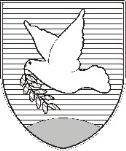 OBČINA IZOLA – COMUNE DI ISOLAOBČINSKI SVET – CONSIGLIO COMUNALEOdbor za družbene dejavnostiComitato per le attività socialiSončno nabrežje 8 – Riva del Sole 8	6310 Izola – IsolaTel: 05 66 00 100, Fax: 05 66 00 110E-mail: posta.oizola@izola.siWeb: http://www.izola.si/